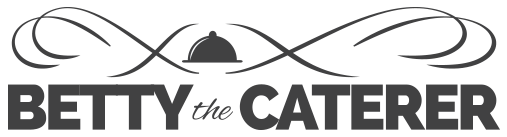 2020 THANKSGIVING A LA CARTE MENUFOOD ORDERS TO BE DELIVERED TO AREA SYNAGOGUESDear Friends:In continuing the festive holiday theme, BETTY THE CATERER wants to be part of your celebration…whether it is dinner for two (2), six (6), fifteen (15) or more.  This is the time to be grateful and thankful.  To help us serve you better, please complete the Order Form and return by email to:EMAIL: ilanaw@bettythecaterer.com	jeffk@bettythecaterer.comORPHONE:  215-224-8400Please call to confirm your Email Transmissions.  We don’t want to miss any orders.  To be confirmed, all orders must be accompanied by VISA OR MASTERCARD. The last day for placing an order is:THURSDAY, NOVEMBER 19, 2020.No changes, additions or orders will be accepted after that date OR TIME.PICKUP INFORMATION:ALL PICKUPS WILL BE ON WEDNESDAY, NOVEMBER 25, 2020 ATADATH ISRAEL ON THE MAIN LINE AND MELROSE B’NAI ISRAEL IN ELKINS PARKBETWEEN 1:30 PM-3:30 PM.NEW THANKSGIVING OFFERING:(WARM) Turkey Dinner for 8-10 Guests to include:(WARM) 16-18 Pound Turkey with Stuffing Casserole, Turkey Gravy,Autumn Salad, Casserole with Sweet Potatoes and Streusel Topping, Casserole with Carrots and Brussel Sprouts,UNIQUE TREAT-Turkey Cake PLUS One (1) other dessert of your choosing.COST: $250.00 TO FEED 8-10 GUESTS.The Turkey is Warm.  All other food items will need to be warmed.WE WILL DELIVER DIRECTLY TO YOUR HOME ON THANKSGIVING MORNINGBETWEEN 9:00AM AND 12:00 NOON.In closing, Eat, Drink and Enjoy this holiday.  Being thankful is what it is all about!Warm Regards from your Friends at BETTY THE CATERER.THANKSGIVING MENUAPPETIZERSChopped Liver – By the PoundPotato Knishes – One DozenSOUP – ½ GALLONVegetarian Vegetable Soup, Butternut Squash SoupENTREESWhole Roasted Turkey served with Stuffing Casserole and GravyRoasted Turkey Breast – 7 Lbs. Serves 5-7 GuestsSliced Roasted Turkey – By the PoundBrisket of Beef with Brisket Gravy – 6 Oz. PortionSweet and Sour Meatballs – 1 Tray with 15 PiecesBreast of Capon with Challah Apple Stuffing and Poulette SauceHoney Glazed Filet of Salmon – Needs to be CookedVEGETARIAN ENTRÉE-SERVES 3-4 GUESTSWild Mushroom and Leek Strudel VEGETABLES-SERVES 5-7 GUESTSGrilled Vegetable Casserole, Green Bean Casserole, Candied Sweet Potatoes Casserole,Mashed Potatoes Casserole, Stuffing CasseroleDECADENT DESSERTSPumpkin Pie, Pecan Pie, Apple Pie, Chocolate Fudge BrowniesFlourless Chocolate Torte – Gluten FreePANTRY MEALSTurkey with Stuffing, Mashed Sweet Potatoes and Fresh VegetablesBrisket of Beef with Mashed Potatoes and Fresh VegetablesFilet of Salmon with Roasted Potatoes and Fresh VegetablesBreast of Capon with Apple Challah Filling and Fresh VegetablesALL MEALS INCLUDE VEGETABLE SOUP, ROLL AND CHOCOLATE BROWNIE. THANKSGIVING-2020WEDNESDAY, 11-25-20WEDNESDAY, 11-25-20WEDNESDAY, 11-25-20NAME:ADDRESS:PHONE #:EMAIL:LOCATION FOR PICKUP:___________________________PRICE# OFTOTALPER UNITUNITSAPPETIZERChopped Liver- Per Pound $ 12.00  $       -   Potato Knishes- 1 Dozen $ 15.00  $       -   SOUP - 1/2 GALLON $       -   Vegetarian Vegetable Soup $ 17.00  $       -   Butternut Squash Soup $ 17.00  $       -   ENTREESTurkey w/ Stuffing 16-18 lbs. $ 90.00  $       -   Slicing Charge $ 35.00  $       -   Turkey Breast - 7 Lbs. $ 70.00  $       -   Sliced Turkey- 1 Lb. Portion $ 10.00  $       -   Brisket of Beef-Gravy-6 Oz.  $ 16.00  $       -   Sweet & Sour Meatballs-15 Pieces $ 15.00  $       -   Capon, Challah Apple Stuffing $ 16.00  $       -   Salmon Honey Glazed $ 16.00  $       -   VEGETABLESGrilled Vegetables $ 30.00  $       -   Green Beans - Seasoned $ 20.00  $       -   Candied Sweet Potatoes $ 20.00  $       -   Mashed Potatoes $ 20.00  $       -   Stuffing Casserole $ 20.00  $       -   DESSERTPumpkin Pie $ 30.00  $       -   Chocolate Torte- 1/2 Doz. - GF $ 12.00  $       -   Pecan Pie $ 30.00  $       -   Apple Pie $ 30.00  $       -   Brownies - 1/2 Doz. $ 12.00  $       -   PANTRY MEALS $       -   Turkey w/ Stuffing, Sweet Mashed $    9.00  $       -   Brisket of Beef, Mashed Potatoes $ 13.00  $       -   Salmon, Roasted Potatoes $ 11.00  $       -   Capon, Apple Challah Stuffing $    9.00  $       -   TURKEY DINNER WITH  $250.00  $       -   ALL OF THE TRIMMINGSSOUP Vegetable  Vegetable DESSERT Brownie DELIVERY CHARGE $       -   SUB TOTAL $       -   8% PENNSYLVANIA SALES TAX $       -   AMOUNT DUE $       -   LESS DEPOSIT $       -   TOTAL DUE: $       -   VISA-MC WITH 3 DIGIT CODE: